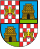 GRAD BIOGRAD NA MORUJAVNI NATJEČAJ ZA FINANCIRANJE PROJEKATA OSTALIH UDRUGA CIVILNOG DRUŠTVA SA PODRUČJA GRADA BIOGRADA NA MORU ZA 2023. GODINUPOPIS PRILOGA KOJE JE POTREBNO PRILOŽITI UZ PRIJAVUPrije dostave prijave potrebno je provjeriti sljedeće stavke i svi prilozi moraju biti označeni (označiti sa “DA“):					    	 M.P._____________________________		                  ____________________________Ime i prezime osobe koja je ispunila prijavu	                   Potpis osobe ovlaštene za zastupanjeMjesto i datum: _____________________Potpisan i ovjereni Obrazac 1. Podaci o udruzi i projektu ili programuPotpisan i ovjeren Obrazac 2. Proračun  projekta ili programaPotpisan i ovjeren  Obrazac 3. Izjava o partnerstvu (ako je primjenjivo)Potpisan i ovjeren  Obrazac 4. Izjava o financiranim projektima ili programima iz javnih izvoraPotpisan i ovjeren  Obrazac 5. Izjava o nepostojanju dvostrukog financiranjaPotpisan i ovjeren  Obrazac 6. Izjava o točnosti i istinitosti podatakaPotpisan i ovjeren  Obrazac 7. Izjava voditelja aktivnosti (ako je primjenjivo)Potpisan Obrazac 8. Životopis voditelja programa ili projekta (ako je primjenjivo)Potvrda nadležne Porezne uprave o nepostojanju duga prema državnom proračunu, ne starija od 30 dana od dana objave Javnog natječaja (original ili preslika)Uvjerenje nadležnog suda da se protiv odgovorne osobe prijavitelja programa/projekta ne vodi kazneni postupak koje nije starije od šest mjeseci od objave Javnog poziva (original ili preslika)Uvjerenje nadležnog suda da se protiv voditelja programa/projekta ne vodi kazneni postupak koje nije starije od šest mjeseci od objave Javnog poziva (original ili preslika) (ako program/projekt ima voditelja)